「食の安全・安心シンポジウム」（３/14）参加申込書【申込先】滋賀県健康医療福祉部生活衛生課　食の安全推進室　企画係　あてFAX番号：０７７－５28－4861（番号のお間違いがないようお気をつけください。）Ｅメールアドレス：shokunoanzen@pref.shiga.lg.jp※申込締切日　：令和４年３月７日（月）必着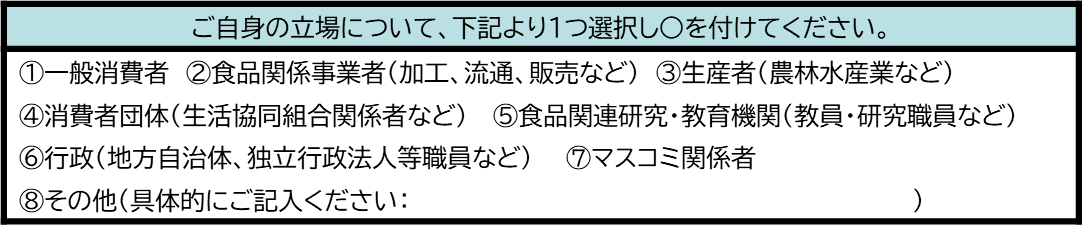 ※ご記入いただいた情報は、本シンポジウムの目的以外には使用いたしません。ﾌﾘｶﾞﾅ氏名電話番号メールアドレス住所　（〒　　　　－　　　　　　）住所　（〒　　　　－　　　　　　）住所　（〒　　　　－　　　　　　）ご意見・ご質問等がありましたら、ご記入ください。また、その他、配慮すべき事項等ありましたら、ご記入ください。ご意見・ご質問等がありましたら、ご記入ください。また、その他、配慮すべき事項等ありましたら、ご記入ください。ご意見・ご質問等がありましたら、ご記入ください。また、その他、配慮すべき事項等ありましたら、ご記入ください。